Prière de nous indiquer les coordonnées les plus récentes de votre institution:Veuillez indiquer vos priorités pour chaque thème décris ci-dessous à l'aide d'une échelle de 1 à 8.(1 pour la plus haute priorité, 8 pour la plus basse priorité).Veuillez indiquer les propositions de votre institution pour d’autres thèmes possibles (accompagnées d’une courte explication) par ordre de priorité, à aborder lors de la septième session de l’OIC-StatCom. N’hésitez pas à proposer autant de sujets que possible et d’utiliser autant d’espace que nécessaire.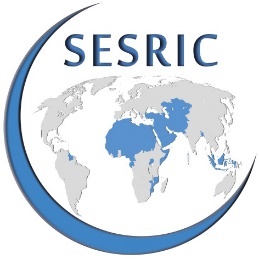 QUESTIONNAIRE SUR L’IDENTIFICATION DES THEMES DE LA 7ème SESSION DE L’OIC-STATCOMPaysNom de l’institution Nom 
du responsable de l’institution Titre officiel Email(s)TélCode de paysIndicatif régionalTéléphoneFaxCode du paysIndicatif  régionalNuméro de fax :Adresse électroniqueAdresse postaleCompte TwitterNom de la personne à contacter TitreEmail(s)TélCode de paysIndicatif  régionalTéléphoneFaxCode du paysIndicatif  régionalNuméro de fax :Thèmes proposés par le Secrétariat de l’OIC-StatComPriorités1Une nouvelle vision pour l’OIC-StatCom: Ce qu’on veut devenir d’ici 2030 La documentation scientifique sur la gestion n’a pas encore conçu une stratégie universelle mais cela peut être considéré comme une orientation de l’organisation pour son avenir, son objectif, ses ambitions, ses ressources et la manière dont elle interagit avec l’environnement où elle opère. La première session de l’OIC-StatCom, tenue à Istanbul, République de la Turquie en 2011, a décidé d'établir un groupe de travail pour développer la vision stratégique pour l’OIC-StatCom vers des systèmes statistiques plus effectifs et élaborer des plans à court, moyen et long terme pour réaliser cette vision. Dirigé par l'Indonésie et composé du Bangladesh, l'Égypte, le Kazakhstan, la Malaise, le Maroc, la Palestine, le Sénégal, et la Turquie (la BID et le SESRIC étant des membres ex-officio), le groupe de travail a soumis la Vision stratégique de l’OIC-StatCom 2020 (http://www.oicstatcom.org/imgs/news/image/oicstatcom-strategic-vision-en.pdf) à la deuxième session de l’OIC-StatCom où elle a été approuvée. Comme il reste une période de deux ans pour la réalisation de la Vision stratégique 2020, le Secrétariat de l’OIC-StatCom invite les pays de l’OCI participant à la session à contribuer à la conception de la nouvelle Vision stratégique de 2030 en partageant leurs opinions - lors d’une discussion ouverte - sur la manière dont ils perçoivent le progrès réalisé par l’OIC-StatCom (comparaison entre la situation de la commission en 2011 et sa situation actuelle), les défis courants rencontrés par les SSN des pays de l’OCI, que seront la nouvelle mission, valeurs, principes directeurs, et la nouvelle vision de la Commission, et quels sont les objectifs stratégiques que la nouvelle Vision stratégique de 2030 inclura pour guider les activités que le Secrétariat devrait mener à court, moyen et long terme.2La mesure et l'établissement de priorité des indicateurs des objectifs de développement durable, leurs réconciliation et appropriation au niveau national  
La mise en œuvre effective des objectifs de développement durable (ODD) ne peut être une réalité que si les 17 ODD et 169 cibles sont traduits en actions et en mesures  ainsi que leur intégration contextuelle avec les plans de développement au niveau national. Les documents et résolutions pertinents des Nations Unies soulignent que le suivi et l'examen de l’application du Programme de développement durable à l’horizon 2030 « seront volontaires et dirigés par les pays, prendront en considération les différentes réalités, capacités et niveaux de développement nationaux, et respecteront l'espace et les priorités politiques ». De plus, les indicateurs des ODD qui ont été conçus à l'origine pour surveiller le progrès mondial « seront complétés par des indicateurs aux niveaux régional et national qui seront élaborés par les États membres ». Lors de la réunion du sommet mondial des statisticiens officiels, la Commission statistique de l’ONU (UNSC), a souligné dans sa 47ème session en mars 2016 que « l’appropriation nationale est la clé de la réalisation du développement durable et que les évaluations nationales [...] prendront en considération les différentes réalités nationales ». La 47ème session a également conclu que les statistiques officielles nationales comparables et normalisées fournies par les pays aux systèmes statistiques internationaux sont un élément critique de la compilation d’indicateurs mondiaux. Au vu de ces développements, cette session portera principalement sur l'établissement de priorité et la mesure des indicateurs ODD et leurs réconciliation et appropriation au niveau national, en mettant particulièrement l'accent sur: Existe-t-il un besoin pour le développement des indicateurs ODD du côté des politiques dans votre pays? Quels sont les critères de l'établissement de priorité et la mesure des indicateurs ODD au niveau national ? Quelles sont les mesures prises pour transformer les Systèmes statistiques nationaux (SNN) de manière à ce qu’ils  répondent aux critères du Cadre national des indicateurs ODD/ ou les exigences des plans de développement national conformément au Programme de développement à l’horizon 2030?Comment les indicateurs ODD sont mesurés par les SSN?  Quels sont les défis rencontrés aux niveaux législatif, de la gouvernance, institutionnel, opérationnel, de la qualité, du financement, de l’infrastructure, des ressources humaines et/ou de la coopération?  Quelles sont les mesures prises/proposées pour surmonter ces défis? Quels sont les processus de diffusion et de publication des indicateurs ODD au niveau national?3Transformer le paysage des statistiques de l'éducation pour la surveillance des compétences et résultats d'apprentissagel'éducation ne se définit pas exclusivement par les aptitudes à la lecture, l'écriture et l'arithmétique. L'éducation est un des investissements les plus importants qu’un pays puisse faire dans son peuple et son avenir. Elle est au cœur de la formation du capital humain et joue un rôle central dans le développement d’une société. Il est largement admis qu’investir dans l’éducation et les recherches de qualité au niveau de plusieurs institutions nationales est indispensable pour réaliser une grande croissance économique et réduire la pauvreté et les inégalités. Une éducation de qualité procure des bénéfices à la société qui vont bien au-delà des gains obtenus par les personnes concernées. Il existe des preuves irréprochables montrant que l'éducation améliore la santé personnelle, encourage une identité nationale plus solide et promeut la paix et la stabilité. Afin de faire le suivi des compétences d'apprentissage et des résultats pour faciliter la prise de décision au niveau national les statistiques de qualité et sans lacunes sont nécessaires. Dans ce contexte, les objectifs et engagements de développement durable sous l’ODD n 4  et les initiatives des organisations internationales au niveau de la méthodologie et de la gouvernance sont d’une grande valeur. Cette session donnera aux participants l'opportunité de: Partager les systèmes actuels de leurs pays sur la collecte, la compilation et la diffusion des statistiques de l'éducation;Discuter de l'intégration effective des indicateurs de l’ODD n 4 dans leurs systèmes de statistiques de l'éducation;Faire connaitre les nouvelles méthodologies à savoir: compter le nombre d'enfants qui n'apprennent pas, les changements apportés à la collecte des données sur l'éducation et la présentation des indicateurs sélectionnés; et Explorer la coordination efficace pour une meilleure capacité de statistiques de l’éducation au sein de leurs Systèmes statistiques nationaux.4Améliorer la production, la diffusion et l’utilisation des statistiques de migration Le monde a récemment connu une escalade des flux migratoires dans les pays. Ce qui fait que la migration soit placée à la tête de l’agenda politique des pays. Selon les conclusions de la documentation sur l'économie du développement, les migrants offrent une flexibilité au marché du travail car ils comblent d’importantes lacunes dans les secteurs à forte croissance ou les secteurs économiques en déclin, offrent plus d'impôts et de contributions fiscales au budget public en comparaison aux avantages qu’il reçoivent, stimulent la population en âge de travailler et optimisent même le progrès social, technologique et scientifique dans les sociétés où ils vivent. Pourtant, les flux migratoires ne sont pas tous volontaires, certains sont forcés en raison des conflits et catastrophes résultant des circonstances environnementales changeantes. A cet égard, les décideurs et organisations d’aide humanitaire ont besoin en temps presque réel des données pour traiter les besoins des personnes déplacées. Comme thème statistique récurent, les statistiques de migration sont essentielles pour déterminer les décisions qui sont vitales non seulement pour les gouvernements nationaux et les organisations internationales mais aussi pour les migrants et réfugiés. Dans cette perspective, cette session donnera aux participants l'opportunité de:apprendre sur les expériences des offices nationaux de statistique (ONS) pour traiter les besoins grandissant en statistiques de migration;explorer les moyens et méthodes permettant d'éliminer les lacunes dans les données de migration et augmenter leur ponctualité en utilisant des approches novatrices;sensibiliser sur les rôles possibles que les ONS peuvent jouer en intégrant les statistiques de migration dans les mécanismes de prise de décision nationale;se familiariser avec les initiatives mondiales sur les statistiques de migration, et discuter des défis actuels qu’ils rencontrent dans la mesure des différents aspects des flux migratoires forcés et volontaires. 5Intégrer les indicateurs de l'énergie renouvelable dans les systèmes nationaux de statistique Garantir un accès ininterrompu à d'abondantes ressources en énergie abordable et sûre est une nécessité pour les pays afin de mettre en application leurs plans de développement national. Et effet, l'énergie est un facteur clé de la croissance économique et du bien-être social durables. Cependant, plus de 1 milliard de personnes n’ont pas accès à l'électricité dans le monde, et 3 milliards de personnes préparent leurs repas avec des combustibles nocifs pour l'environnement.  L'énergie doit être fournie via des sources et à travers des procédures de production qui ne nuisent pas à l'environnement. Afin de laisser une planète plus habitable aux générations futures, transformer les économies nationales reposant actuellement sur les sources d'énergie issues des combustibles fossiles en sources d'énergie plus durables s'avère une mesure fondamentale pour atténuer les effets du changement climatique et du réchauffement climatique. Pour renforcer le développement des politiques dans le secteur de l'énergie et suivre les progrès concernant le Programme du développement durable à l’horizon 2030 et les accords internationaux sur le changement climatique, les données de grande qualité sur le secteur de l'énergie sont plus nécessaires que jamais. « L'énergie durable pour tous  (SE4ALL) », une initiative mondiale majeure lancée par les Nations Unies en 2011, en collaboration avec les organisations internationales a développé le « Cadre de suivi mondial » pour l'énergie qui porte, entre autres, sur l'évaluation des questions liées aux statistiques et indicateurs de l'énergie. Dans cet objectif, cette session: couvrira les objectifs des ODD en matière d'énergies durables, les statistiques et indicateurs d'énergie dans le cadre du Programme du développement à l'horizon 2030; permettra d'échanger les expériences de pays concernant la collecte, l'agrégation, le traitement et la diffusion des statistiques de l'énergie; et discutera des défis rencontrés lors de l'intégration des indicateurs de l'énergie ODD dans les Systèmes statistiques nationaux.6Mettre en application les cadres de données ouvertesÉtant un moyen important dans l'élaboration d'une conclusion, « la preuve » peut être définie du point de vue des statistiques officielles comme étant des informations produites par « les activités statistiques » ayant des « fins statistiques » utiles lors de l'évaluation des politiques. Les preuves peuvent être fournies de différentes méthodes telles que les statistiques descriptives, les évaluations des effets, la mise en œuvre d’étude de processus, des indicateurs de rendement etc. Afin d’utiliser les preuves pour guider les décisions, les preuves doivent être d'abord en vigueur ou générées, ce qui dépend de la disponibilité des données. En fait, les données disponibles et facile à utiliser, et d’un format ouvert, ont la possibilité de promouvoir le développement économique et sociale, la bonne gouvernance, la transparence et une  participation plus vaste des citoyen, l’innovation et la responsabilité. Selon la Charte internationale sur les données ouvertes, « les données ouvertes » sont mises à disposition avec les caractéristiques légales et techniques nécessaires pour être librement utilisées, réutilisées et rediffusées par n'importune quelle personne, à tout moment et n'importe où. Témoignant des tendances mondiales parmi les offices de statistiques nationaux, internationaux et supranationaux vers l’adoption de la philosophie des données ouvertes, la Troisième session de l’OIC-StatCom qui a été tenue à Ankara, Turquie en 2013, a couvert "l’initiative des données ouvertes:  défis et opportunités pour les ONS des pays membres de l'OCI". Au niveau mondial, le Programme de développement durable à l’horizon de 2030 nécessite une transformation vers un environnement ouvert  de données pour les Systèmes nationaux de statistique et appelle à la mise en œuvre du cadre des données ouvertes pour faciliter l'intégration des données d’enquêtes et de recensements traditionnels aux sources administratives, informations géo-spatiales et les grosses données « Big Data ».  Dans ce contexte, cette session se concentrera sur les expériences et défis des pays de l’OCI dans l'élaboration de leurs cadres de données ouvertes, les activités de plaidoyer pour la concrétisation de ces cadres, et la manière à enrichir leurs processus statistique existant conformément aux normes et standards des données ouvertes, logiciels et solutions innovantes à partir des technologies d’information et de communication. Selon la disponibilité d'espace, les pays de l’OCI qui assisteront à la Septième session de l’OIC-StatCom bénéficieront de cabines/espaces pour présenter leurs plateformes de données ouvertes. 7Améliorer les systèmes d'enregistrement et des statistiques des faits d'état  civil  pour la série de recensements de la population et des logements 2020Le système d’enregistrement des faits d’état civil est l’inscription continue, permanente, obligatoire et universelle de la survenue et les caractéristiques  des faits de la population conformément à la législation régissant un pays donné.  Si le système d’enregistrement national et les statistiques des faits d’état civil (CRVS) fonctionnent correctement, (i) les personnes sont officiellement reconnues par la documentation de leur identité juridique, leurs relations familiales et les états civils; (ii) les statistiques précises, complètes et à jour liées à la santé et les caractéristiques démographiques de la population sont produites; (iii) les bases de données du système d’enregistrement national et les statistiques des faits d’état civil sont maintenues; et surtout, (iv) les décideurs disposent d’informations opportunes, pertinentes, et de qualité permettant une prise de décision aux niveaux national et local.  Cela dit, cette session vise à présenter les défis nationaux qui entravent une mise en œuvre réussie des systèmes d’enregistrement national et statistiques des faits d’état civil, les facteurs déterminants et mesures prises pour renforcer ces systèmes et les approches innovantes dans leur utilisation pour la série de recensement de la population et de l’habitat  2020 dans le but de réaliser et suivre les objectifs de développement durable (ODD).8Ventilation des données dans une perspective d’égalité des sexes dans la production statistique  

Tandis que le ‘sexe’ désigne les caractéristiques biologiques et physiologiques qui différencient les hommes des femmes, et qui ne changent pas beaucoup d'une société à une autre, le mot "genre" sert à évoquer les différences dans les comportements, activités et attributs et relations déterminées socialement et considérées comme appropriées pour les hommes et pour les femmes.

  Selon l’ONU, les statistiques du genre sont des statistiques qui reflètent clairement les différences et inégalités dans la situation des femmes et des hommes dans tous les domaines de la vie.  Cependant, la collecte et la présentation des données différenciées par sexe  comme classification primaire et générale ne comprend que les statistiques ventilées par sexe, mais ne s’agit pas des statistiques du genre dans leur ensemble.  À part la ventilation, les statistiques du genre s’appuient sur des données et des méthodes de compilation assurant une prise en comptes conceptuelle et illustratrice des questions de genre; en reflétant la diversité des femmes et des hommes, cernant tous les aspects de leur vie; et examinant les stéréotypes et dynamiques sociales et culturelles qui peuvent générer des préjugés sexistes dans les données.  A cet égard, cette session  porte  sur les défis des pays membres dans le passage  des statistiques ventilées par sexe aux statistiques du genre couvrant les quatre caractéristiques précitées et les pratiques utilisées dans l'intégration d'une perspective de genre dans l’élaboration des statistiques officielles.Vos suggestions PrioritésTitre du poste :Explication:  